;;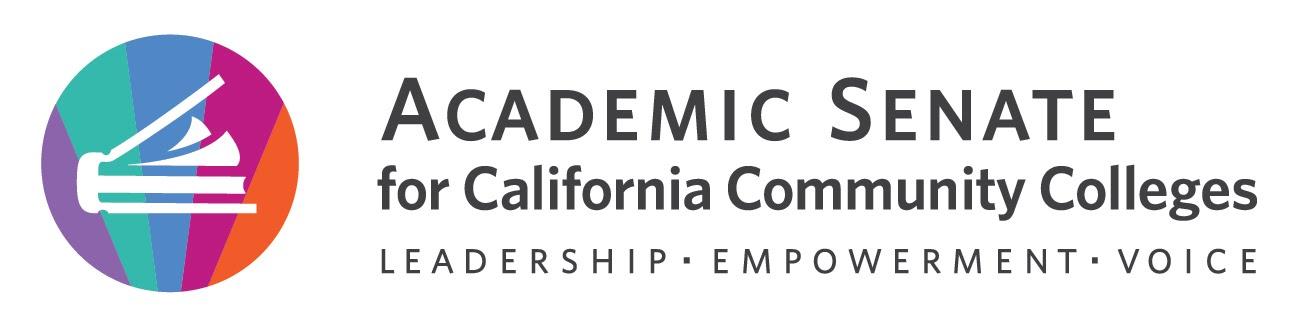 Education Policies Committee MeetingWednesday, November 24, 20219:00 a.m.—12:00 p.m.Zoom Info: Join Zoom Meetinghttps://laccd.zoom.us/j/95790602858?pwd=cEl6ek10K2xJc2VMRnpGZ1hBYjViZz09Meeting ID: 957 9060 2858Passcode: 339938One tap mobile+16699006833,,95790602858# US (San Jose)+12532158782,,95790602858# US (Tacoma)Meeting ID: 957 9060 2858Find your local number: https://laccd.zoom.us/u/ae2MbOk0YAGENDA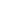 Call to Order and Roll Call: * Indicates present at meetingLand Acknowledgement - We gratefully acknowledge that we operate on the traditional lands of the Tongva, Tataviam, and Chumash peoples – including the Gabrieleño, Fernandeño, and Ventureño; members of the Takic and Chumashan language families; and other Indigenous peoples who made their homes in and around the area we now call Los Angeles. (Led by Carlos)Introductions – Please Welcome our Student Senate for California Community Colleges representative and committee member Jacky from Diablo Valley College. We are pleased to have student representation on the Committee!Future meeting dates will be (We will need to choose an all-day meeting date for Spring 2022):December 16, 2021 – 2pm-4pmJanuary 27, 2022 - 2pm-4pmFebruary 24, 2022 - 2pm-4pmMarch 24, 2022 - 2pm-4pmMay 26, 2022 - 2pm-4pmAdoption of Agenda & Minutes (Cheryl volunteered take minutes). Access to ASCCC Educational Policies Committee Google Shared Folder 2021-2022Educational Policies Committee Contact Information 2021-2022. Members are encouraged to review and update their contact information.2021-2022 EDUCATIONAL POLICIES COMMITTEE Goals and Priorities. Updated Priorities sheet is located in the Google Shared FolderASCCC Education Policies Committee Updated Priority SpreadsheetWorkload for Today1. Discussion on Enrollment Management Revisited (2009) to determine need for update or rewrite.2. Discussion on Academic Freedom Paper (2020) to further discuss resolution 6.02 (2020).3. Discussion (Led by Luke) on the Fall 2017, 7.03 resolution that deals with  “Evaluation and Certification of Coursework from Home schools” in order to determine how to address the resolution.4. Breakout Room Discussion and Outlining of Potential Rostrum Articles – Current Rostrum Deadline January 3, 2022Administrator retreat rights (13.01 F20): Carlos, Erik, SharynRepeatability to alleviate substandard grade (14.01 F17): Luke, Robert, SharynStudent academic dishonesty (7.01 S15): Cheryl, AndrewAnnouncements Check for upcoming events at here CTE Coffee Hour – DEI; January 13, 2022CTE Coffee Hour – CBE; February 9, 20222022 Part-Time Faculty Institute (Anyone interested in participating?); February 10-11, 20222022 Accreditation Institute -Hybrid (Anyone interested in participating?); February 24-26, 2022CTE Coffee Hour – Teaching with Technology; March 11, 2022Spring 2022 Area Meetings; March 18 (A&B) & 19 (C&D), 20222022 Spring Plenary Session (Hybrid); April 7-9, 20222022 Career and Noncredit Education Institute (Hybrid); May 12-14, 20222022 Faculty Leadership Institute (Hybrid?); June 16-18, 2022Amazon Smile (smile.amazon.com)—select Foundation of the Academic Senate for California Community Colleges to donate; Giving Tuesday – November 30, 2021 ($6000 fundraising goal)Application for Statewide ServiceClosing Comments In Progress ReviewAny other final comments or suggestions?AdjournmentIn ProgressCheryl will lead an effort to craft a new committee charge; this includes a subcommittee of Andrew and Matais as well as full committee input.Members will review the Academic Freedom Paper (2020) and Enrollment Management Revisited (2009) to inform further discussion about resolution-related actions.Luke volunteered to look into the Fall 2017, 7.03 resolution that deals with  “Evaluation and Certification of Coursework from Home schools” and provide some feedback as to how we can address this resolution.Workgroups will begin work on Rostrum articles to address multiple resolutions:Administrator retreat rights (13.01 F20): Carlos, Erik, SharynRepeatability to alleviate substandard grade (14.01 F17): Luke, Robert, SharynStudent academic dishonesty (7.01 S15): Cheryl, AndrewCompleted Tasks:Robert and Cheryl will construct committee agreements for consideration at the next meeting based on the group inputRostrum article was submitted on Succession Planning. Contact: Robert L Stewart Jr.  Article can be found HERERobert & Cheryl updated the committee priority spreadsheet and made recommendations for level of priority, while also marking resolutions already addressed as “completed” and archiving all resolutions that required archiving. The updated committee priority spreadsheet can be found HERECommittee members will review and update their contact informationRobert L Stewart Jr – 1st ChairCheryl Aschenbach – 2ndAndrew DelunesSharyn EvelandCarlos GuerreroLuke LaraErik ShearerMatais Pouncil, CIOWenjie (Jacky) Liang, Student